FORMULÁRIO DE AUTORIZAÇÃO DE VIAGEM INTERNACIONAL 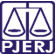 PARA CRIANÇAS E ADOLESCENTES ACOMPANHADOSFundamento: Resolução CNJ 131/2011Válida até // (no máximo dois anos a partir da data de emissão)AUTORIZAMOS a viajar,   com destino a ; ou  livremente pelo exterior a criança / o adolescente,,nascida(o) em //,Passaporte / RG: , expedido por ,Endereço de domicílio  Cidade  UF: Telefone de contato: ,DESDE QUE ACOMPANHADA(O) DE, Passaporte / RG: , expedido por ,  Cidade , UF: Telefone de contato: ,Local/Data: , //.Assinatura(s):1)____________________________________________2)____________________________________________(Obrigatório o reconhecimento de firma, Res. CNJ 131/2011)Eu, ,Passaporte / RG: , expedido por , Endereço: Cidade: UF: Telefone de contato: ,na qualidade de  MÃE  PAI   TUTOR(A)  GUARDIÃ(O)e eu, ,Passaporte / RG: , expedido por , Endereço: Cidade: UF: Telefone de contato: ,na qualidade de  MÃE  PAI   TUTOR(A)  GUARDIÃ(O)